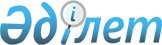 Об определении уполномоченной организации на получение денежного эквивалента за нереализованный исходный материалПостановление Правительства Республики Казахстан от 26 сентября 2020 года № 615
      Правительство Республики Казахстан ПОСТАНОВЛЯЕТ:
      1. Определить республиканское государственное предприятие на праве хозяйственного ведения "Национальный ядерный центр Республики Казахстан" Министерства энергетики Республики Казахстан (далее – организация) уполномоченной организацией Республики Казахстан на получение денежного эквивалента, являющегося доходом Республики Казахстан, за нереализованный исходный материал в рамках реализации Соглашения между Правительством Республики Казахстан и Правительством Российской Федерации о сотрудничестве и взаимных расчетах при утилизации ядерных боеприпасов от 20 января 1995 года.
      2. Организации заключить договор о перечислении денежного эквивалента стоимости нереализованного исходного материала (далее – договор) с российской уполномоченной организацией.
      3. В договоре определить следующую формулу стоимости нереализованного исходного материала:
      P = V * PUF6 *(100%-D)/100%
      где: 
      P – стоимость нереализованного исходного материала;
      V – объем нереализованного исходного материала;
      PUF6 – среднее арифметическое значение спотовых цен на гексафторид урана (UF6) в долларах США за килограмм (UF6 spot) за последние 5 месяцев.
      Для определения цены за килограмм материала используются котировки двух специализированных агентств (UxC и TradeTech) из перечня официально признанных источников информации о рыночных ценах, утвержденного постановлением Правительства Республики Казахстан от 12 марта 2009 года № 292.
      D – согласованная величина в размере 5,5 %, учитывающая затраты на хранение нереализованного исходного материала с 1 января 2014 года, а также расходы, связанные с имеющимися ограничениями на материал, условные расходы и другое.
      4. Организации после получения денежного эквивалента за нереализованный исходный материал в течение одного рабочего дня перечислить указанный эквивалент в доход республиканского бюджета согласно классификации поступлений бюджета Единой бюджетной классификации Республики Казахстан.
      5. Настоящее постановление вводится в действие со дня его подписания.
					© 2012. РГП на ПХВ «Институт законодательства и правовой информации Республики Казахстан» Министерства юстиции Республики Казахстан
				
      Премьер-Министр
Республики Казахстан 

А. Мамин
